9	examinar y aprobar el Informe del Director de la Oficina de Radiocomunicaciones, de conformidad con el Artículo 7 del Convenio:9.2	sobre las dificultades o incoherencias observadas en la aplicación del Reglamento de Radiocomunicaciones*; yParte 14 – Sección 3.2.5.7 del Informe del Director de la BRIntroducciónEn este Addéndum se presenta la Propuesta Común Europea respecto de la sección 3.2.5.7 del Informe del Director de la Oficina de Radiocomunicaciones en relación con el punto 9.2 del orden del día de la CMR-19. La sección 3.2.5.7 trata de las propuestas de modificación al § 6.19 del Apéndice 30B del RR y del requisito para la administración notificante de obtener acuerdos de todos los países incluidos en la zona de servicio final de su asignación.Con arreglo a las disposiciones del § 6.19 a) del Apéndice 30B del RR, la Oficina examinará cada asignación de la notificación presentada con arreglo al § 6.17 del Apéndice 30B del RR con respecto al requisito de que la administración notificante busque el acuerdo de las administraciones identificadas en el § 6.6 del Apéndice 30B del RR.Ahora bien, la zona de servicio final de la notificación comunicada puede incluir los territorios de algunas administraciones que no fueron incluidos en la zona de servicio original de la correspondiente notificación comunicada con arreglo al § 6.1 del Apéndice 30B.Dado que la zona de servicio final sólo debería incluir los territorios de los países cuyas administraciones dieron su acuerdo explícito para quedar incluidos en dicha zona de servicio de la asignación en cuestión de la administración notificante, se requiere mejorar el texto del § 6.19 a) del Apéndice 30B del RR, a fin de cubrir la posibilidad de inclusión en la zona de servicio final de países que no eran parte de la presentación original con arreglo al § 6.1 a) del Apéndice 30B del RR.PropuestasAPÉNDICE 30B (Rev.CMR-15)Disposiciones y Plan asociado para el servicio fijo por satélite en
las bandas de frecuencias 4 500-4 800 MHz, 6 725-7 025 MHz,
10,70-10,95 GHz, 11,20-11,45 GHz y 12,75-13,25 GHz                  ARTÍCULO 6     (Rev.CMR-15)Procedimiento para la conversión de una adjudicación en una asignación,
la introducción de un sistema adicional o la modificación
de una asignación inscrita en la Lista1, 2     (CMR-15)MOD	EUR/16A22A14/16.19	Cuando reciba una notificación completa con arreglo al § 6.17, la Oficina examinará cada una de las asignaciones de la notificación:a)	con respecto a la obligación por parte de la administración notificante de buscar el acuerdo de las administraciones ;b)	en cuanto a su conformidad respecto al Cuadro de atribución de bandas de frecuencias y demás disposiciones77 del Reglamento de Radiocomunicaciones, a excepción de las disposiciones relativas a la conformidad respecto al Plan de servicio fijo por satélite; yc)	en cuanto a su conformidad respecto al Anexo 3 de este Apéndice.Motivos:	Con el fin de cubrir el caso de los países incluidos en la zona de servicio final de la notificación presentada con arreglo al § 6.17 del Apéndice 30B del RR, y que no formaban parte de la presentación correspondiente con arreglo al § 6.1 del Apéndice 30B del RR, se propone mejorar el texto del § 6.19 a) del Apéndice 30B del RR.______________Conferencia Mundial de Radiocomunicaciones (CMR-19)
Sharm el-Sheikh (Egipto), 28 de octubre – 22 de noviembre de 2019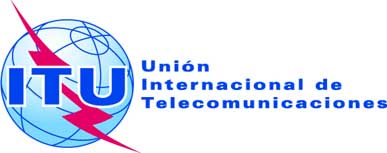 SESIÓN PLENARIAAddéndum 14 al
Documento 16(Add.22)-S7 de octubre de 2019Original: inglésPropuestas Comunes EuropeasPropuestas Comunes EuropeasPROPUESTAS PARA LOS TRABAJOS DE LA CONFERENCIAPROPUESTAS PARA LOS TRABAJOS DE LA CONFERENCIAPunto 9.2 del orden del díaPunto 9.2 del orden del día